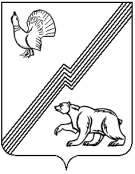 АДМИНИСТРАЦИЯ ГОРОДА ЮГОРСКАХанты-Мансийского автономного округа – Югры ПОСТАНОВЛЕНИЕот 28 декабря 2016 года                                                                                                              № 3358Об установлении уровня наценкии торговых надбавок для предприятийобщественного питанияпри муниципальных общеобразовательныхучреждениях города ЮгорскаВ соответствии с постановлением Правительства Ханты-Мансийского автономного округа от 29.08.2002 № 455-п «О порядке ценообразования и применения наценок на продукцию предприятий общественного питания при общеобразовательных организациях, профессиональных образовательных организациях и образовательных организациях высшего образования автономного округа»:1. Установить для предприятий общественного питания при муниципальных общеобразовательных учреждениях города Югорска:1.1. Уровень наценки на вторые блюда собственного производства в размере 75 процентов к свободно-отпускным (закупочным) ценам (без НДС).1.2. Уровень наценки на продукцию собственного производства, за исключением  вторых блюд, в размере 100 процентов к свободно-отпускным (закупочным) ценам (без НДС).1.3. Уровень торговой надбавки на покупные товары, не требующие кулинарной и технологической обработки, в размере 30 процентов к закупочным ценам.2. Опубликовать постановление в официальном печатном издании города Югорска и разместить на официальном сайте администрации города Югорска.3. Настоящее постановление вступает в силу после его официального опубликования, но не ранее 01.01.2017.4. Контроль за выполнением постановления возложить на начальника Управления образования администрации города Югорска Н.И. Бобровскую.Глава города Югорска                                                                                                    Р.З. Салахов